РЕШЕНИЕ«10» марта 2022 г.					                                   № 39/1-5с. СтаросубхангуловоО месте и времени передачи бюллетеней для голосования на дополнительных выборах депутатов Советов сельских поселений Аскаровский и Кипчакский сельсоветы муниципального района Бурзянский район Республики Башкортостан, назначенных на 3 апреля 2022 года, и уничтожении лишних (в случае их выявления) 	Руководствуясь статьей 77 Кодекса Республики Башкортостан о выборах, в соответствии с решением территориальной избирательной комиссии от 16 февраля 2022 года №37/5-5 «О числе, заказе и сроках изготовления избирательных бюллетеней для голосования на дополнительных выборах депутатов Советов сельских поселений Аскаровский и Кипчакский сельсоветы муниципального района Бурзянский район Республики Башкортостан, назначенных на 3 апреля 2022 года», территориальная избирательная комиссия муниципального района Бурзянский район Республики Башкортостан, на которую постановлением Центральной избирательной комиссии Республики Башкортостан от 10 декабря 2020 года №164/210-6 возложены полномочия избирательных комиссий сельских поселений муниципального района Бурзянский район Республики Башкортостан, р е ш и л а: 1. Определить, что изготовленные полиграфической организацией Сибайский информационный центр – филиал ГУП РБ Издательский дом Республика Башкортостан избирательные бюллетени для голосования на дополнительных выборах депутатов Советов сельских поселений Аскаровский и Кипчакский сельсоветы муниципального района Бурзянский район Республики Башкортостан, назначенных на 3 апреля 2022 года, передаются членам территориальной избирательной комиссии муниципального района Бурзянский район Республики Башкортостан 15 марта 2022 года в 14.00 по адресу: Республика Башкортостан, г. Сибай, ул. Заки Валиди, 22. 2. Поручить председателю комиссии Уразаеву С.С. и членам с правом решающего голоса Исламову И.Б., Башарову Н.Ф, Терегулову И.Р. получить избирательные бюллетени и присутствовать при уничтожении лишних (в случае их выявления). 3. Секретарю комиссии Гайсиной Л.З. оповестить уполномоченных представителей избирательных объединений, зарегистрированных кандидатов о месте и времени передачи избирательных бюллетеней.4. Контроль за выполнением настоящего решения возложить на председателя территориальной избирательной комиссии Уразаева С.С.   Председатель			________________ 	С.С. Уразаев 	 Секретарь			            ________________ 	Л.З. Гайсина М.П.ТЕРРИТОРИАЛЬНАЯ ИЗБИРАТЕЛЬНАЯ КОМИССИЯ МУНИЦИПАЛЬНОГО РАЙОНА БУРЗЯНСКИЙ РАЙОН РЕСПУБЛИКИ БАШКОРТОСТАН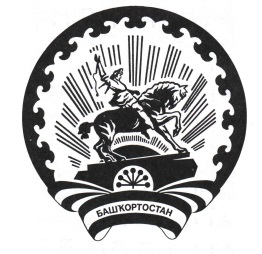 БАШҠОРТОСТАН РЕСПУБЛИКАҺЫ БӨРЙӘН РАЙОНЫ  МУНИЦИПАЛЬ РАЙОН ТЕРРИТОРИАЛЬ ҺАЙЛАУ КОМИССИЯҺЫ